Подготовка публикации: что отличает хорошую рукопись от плохой? Научная работа не имеет ценности, если ее никто не прочитал, не использовал и не процитировал. Сильная статья: – это понятная, полезная и вызывающая интерес работа; – представлена и выстроена логически; – редакторы и рецензенты могут легко понять и оценить научный смысл работы. Что нужно для повышения цитируемости Ваших статей? Выполнять требования журналов, готовящихся в зарубежные индексы цитирования или уже включенных в них; Публиковаться в зарубежных журналах, включенных в индексы цитирования; Иметь совместные проекты с зарубежными коллегами и публиковаться вместе с ними. Основное требование – качество статьи! Оригинальность – новое в предметной области, методах или результатах; Соответствие существующему знанию и его расширение; Научная методология – достоверность и объективность выводов; Ясность изложения, структурированность материала и качество написания; Основательная, логически изложенная аргументация; Теоретическое и практическое значение; Новизна и уместность ссылок; Международный/Глобальный подход; Строгое соблюдение редакционных рамок и задач журнала; Хорошее заглавие, ключевые слова и хорошо написанная аннотация.Чтобы статья дошла до рецензирования – не была отклонена редколлегией: 1) выбирайте журнал, точно соответствующий тематике вашего исследования (для редактора важно, чтобы публикации «соответствовали объявленным целям» журнала); 2) оформляйте статью строго в соответствии с требованиями журнала, не проявляя самостоятельности и волюнтаризма, в т.ч. соблюдайте требования к объему статьи, к спискам литературы; 3) в списки литературы обязательно включайте иностранные источники; число цитируемой литературы должно соответствовать требованиям к журналу 4) списки литературы (References) вашей статьи для редактора и рецензента –демонстрация вашей эрудиции, информированности о текущих исследованиях в данной области, поэтому цитируемые публикации должны быть как можно более новые (но и раздувать их чрезмерно, без  причины, тоже не следует); 5) не увлекайтесь ссылками на свои работы, однако, и не исключайте их совсем, если публикация является продолжением предыдущих публикаций, даже если они на русском языке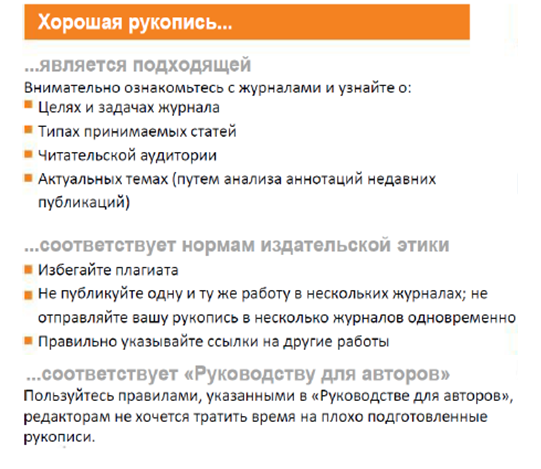 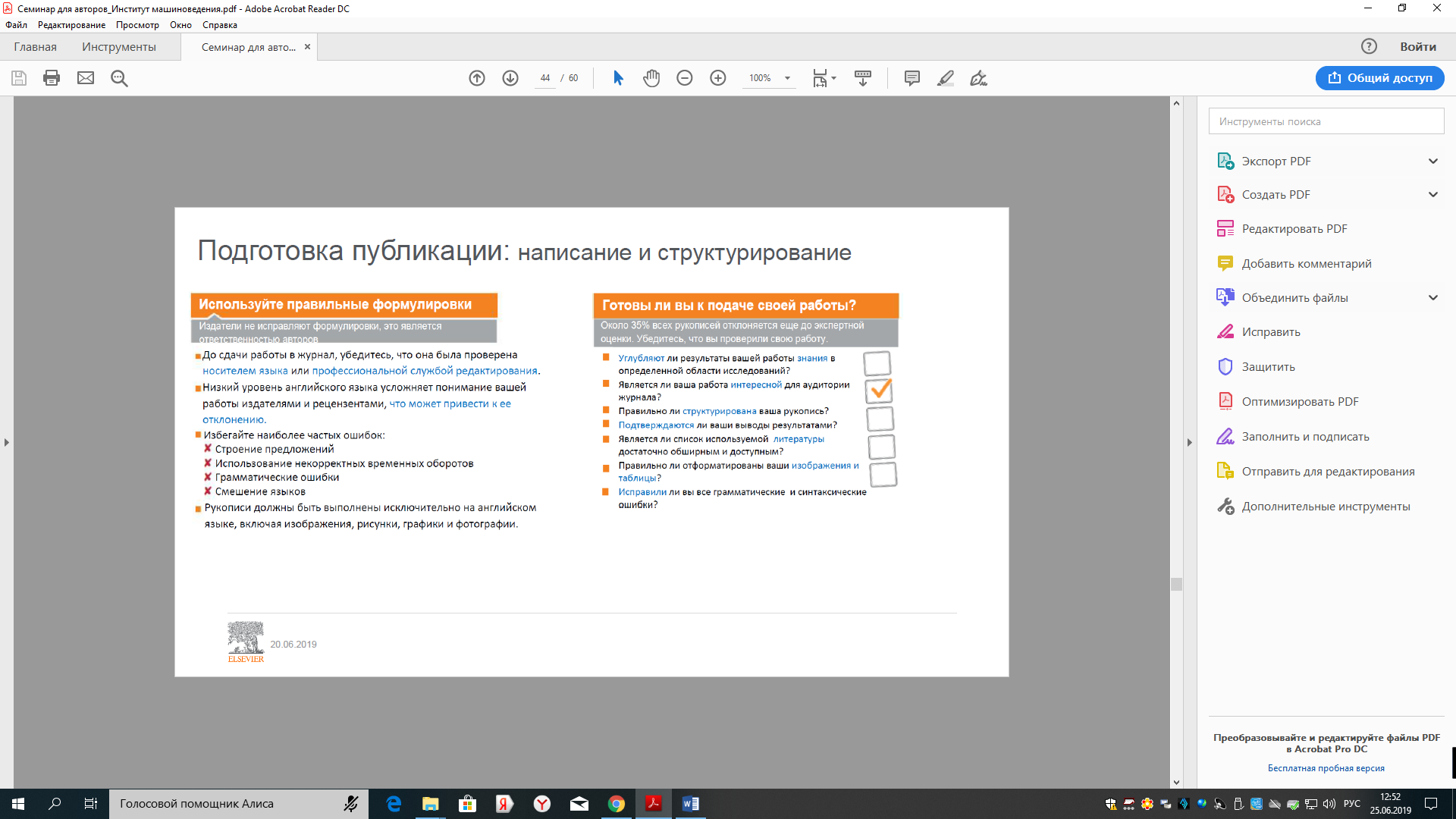 Подготовка публикации: написание и структурирование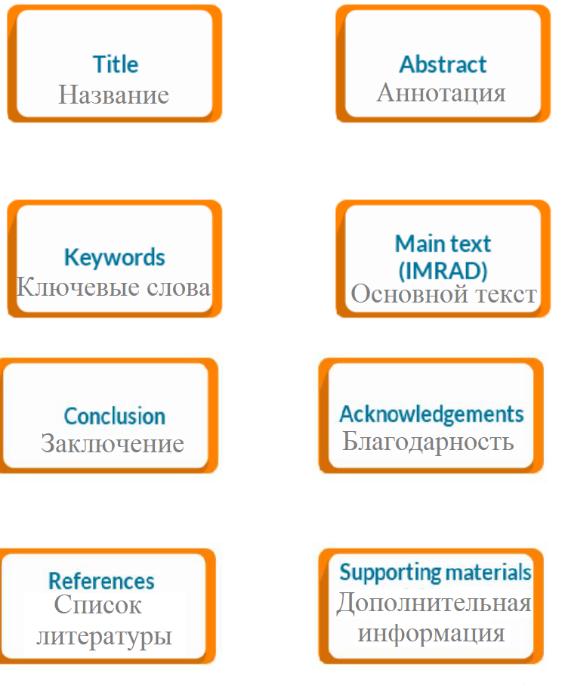 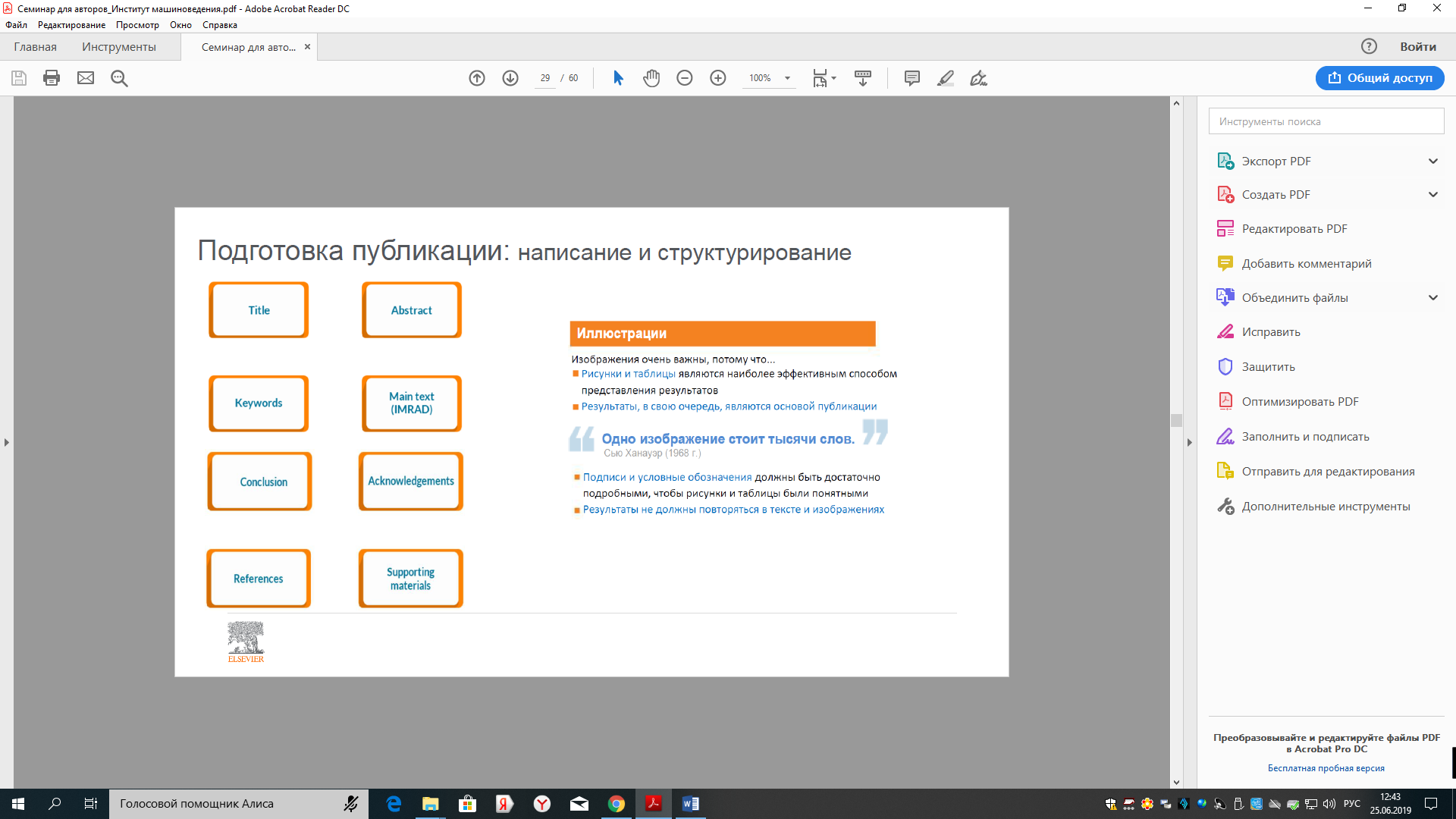 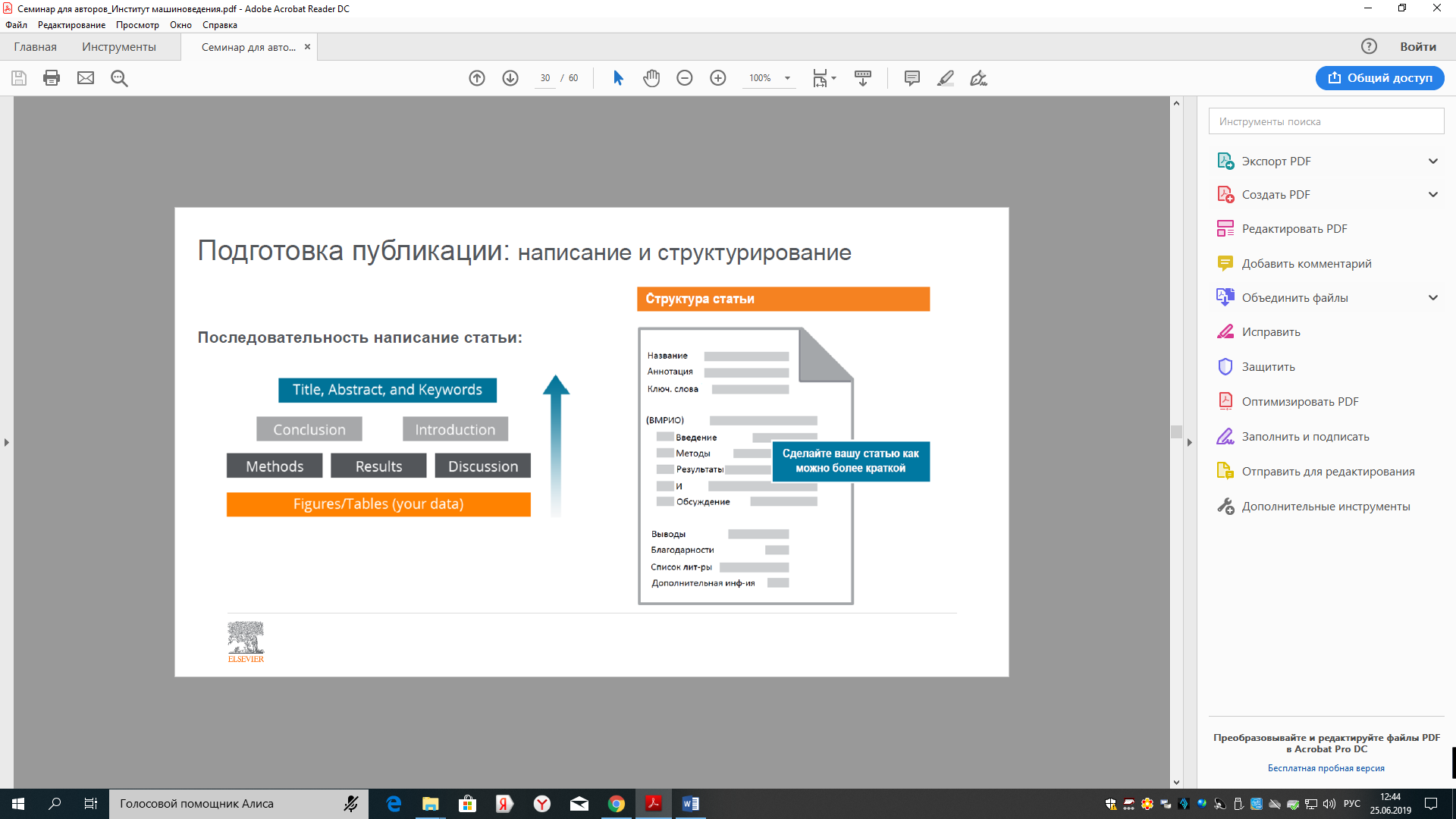 Подготовка публикации: написание и структурирование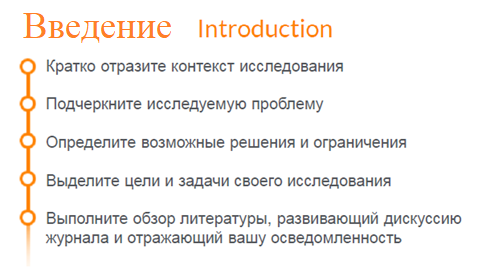 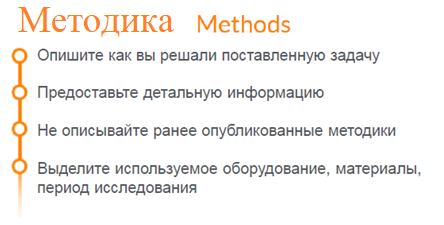 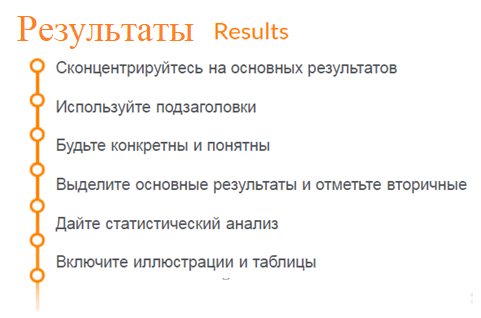 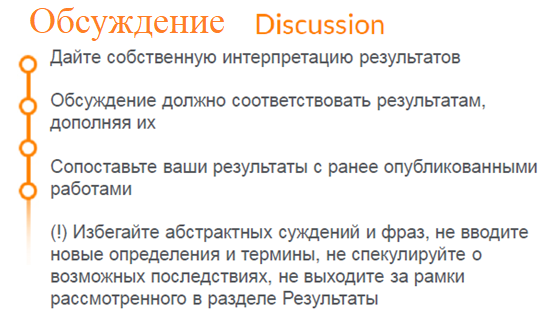 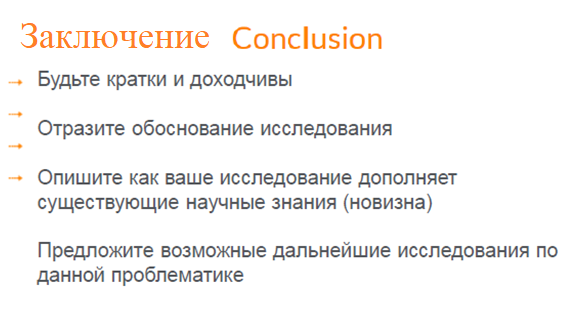 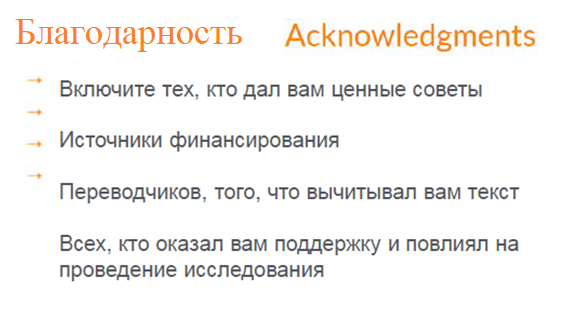 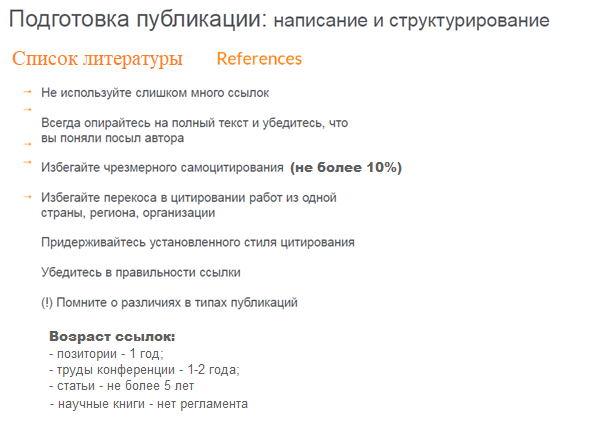 Что же касается цитирования, то имеет смысл прибегать к нему в двух случаях: 1) вы детально исследуете отрывок из чужой научной работы, 2) вы используете цитаты для подкрепления собственных положений.Ссылки на литературу должны быть в следующих разделах статьи:ВведениеОбзор литературыОбсуждение результатовБлагодарностьНормативные ссылки и ГОСТы не указываются в списке литературы, только в сносках Доработка по результатам рецензированияЦените возможность обсудить Вашу работу напрямую с другими учеными Подготовьте подробное письмо-ответ- Copy-Paste каждый комментарий рецензентов и ответьте на него- Укажите, какие именно изменения внесены в статью- Укажите номер страницы / строку- Будьте конкретны -не используйте обобщенные заявления (например, "дискуссия была изменена соответственно")- Напишите научный ответ на комментарий ...- ... или убедительное, вежливое опровержение, если Вы считаете, что рецензент неправ- Пишите так, чтобы Ваш ответ можно было отправить рецензенту без предварительного редактированияВ случае отказа…Вероятность –40-90% ...Не впадайте в отчаяние -это случается со всемиПопытайтесь понять, ПОЧЕМУ- Внимательно прочитайте рецензию- Будьте самокритичныЕсли вы намерены подать заявку в другой журнал, подойдите к этому, как к новой статье- Воспользуйтесь рекомендациями рецензентов- Прочтите Руководство для авторовнового журнала ещё и ещё раз. - Не подавайте статью повторно не доработав ееЭтические аспектыНарушения научной этики-Фабрикация -«изобретение» научных данных-Фальсификация -манипуляция данными-Манипуляция методами исследования-Плагиат-принимает различные формы от присвоения авторства чужой статьи до использования исследований, проведенных другими, без указания источникаАннулированная статья-RetractedОбратите внимание, что при несоблюдении вышеперечисленных правил подготовки статей, Ваша статья может быть аннулирована в базе Scopus (без срока давности)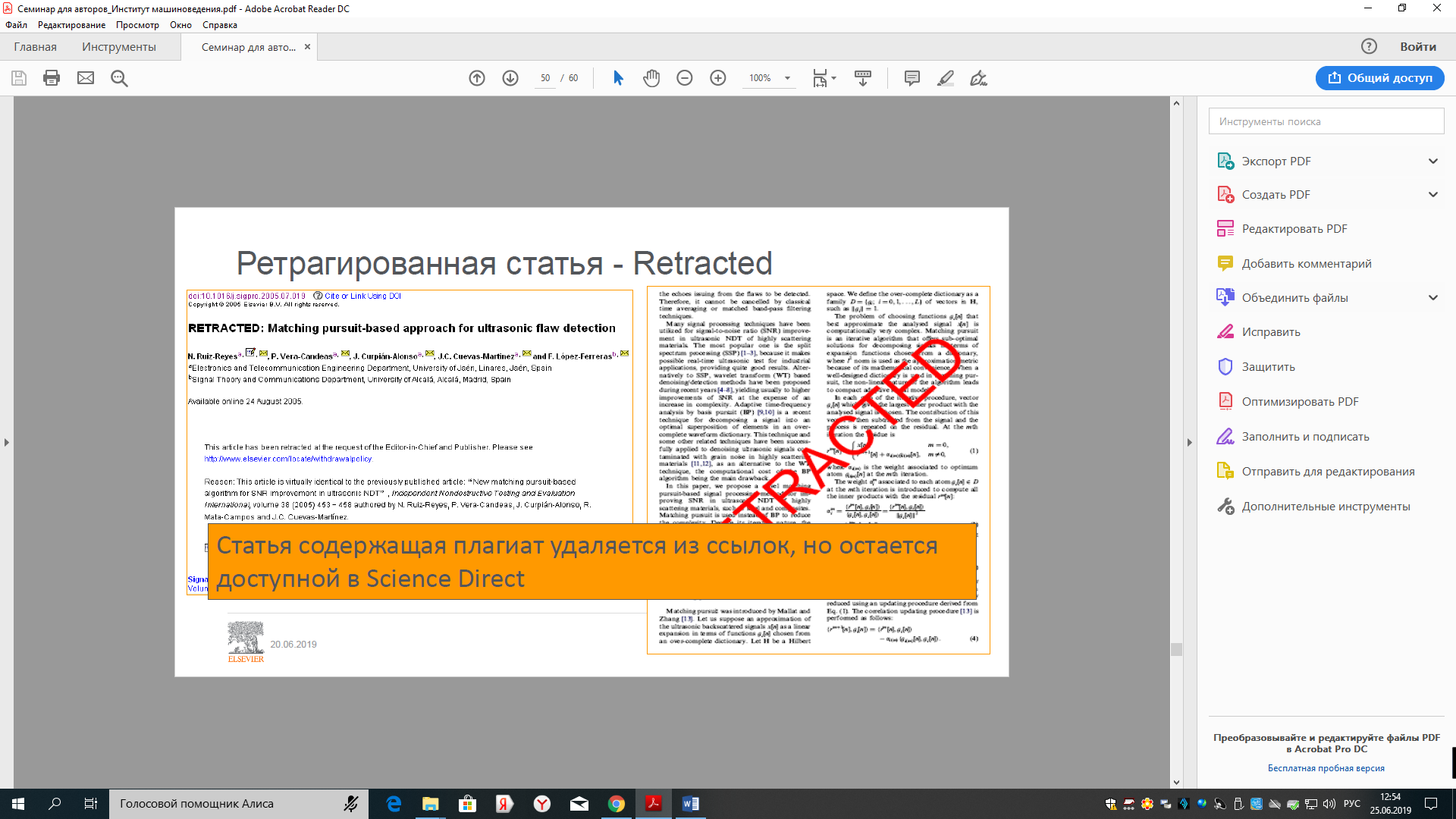 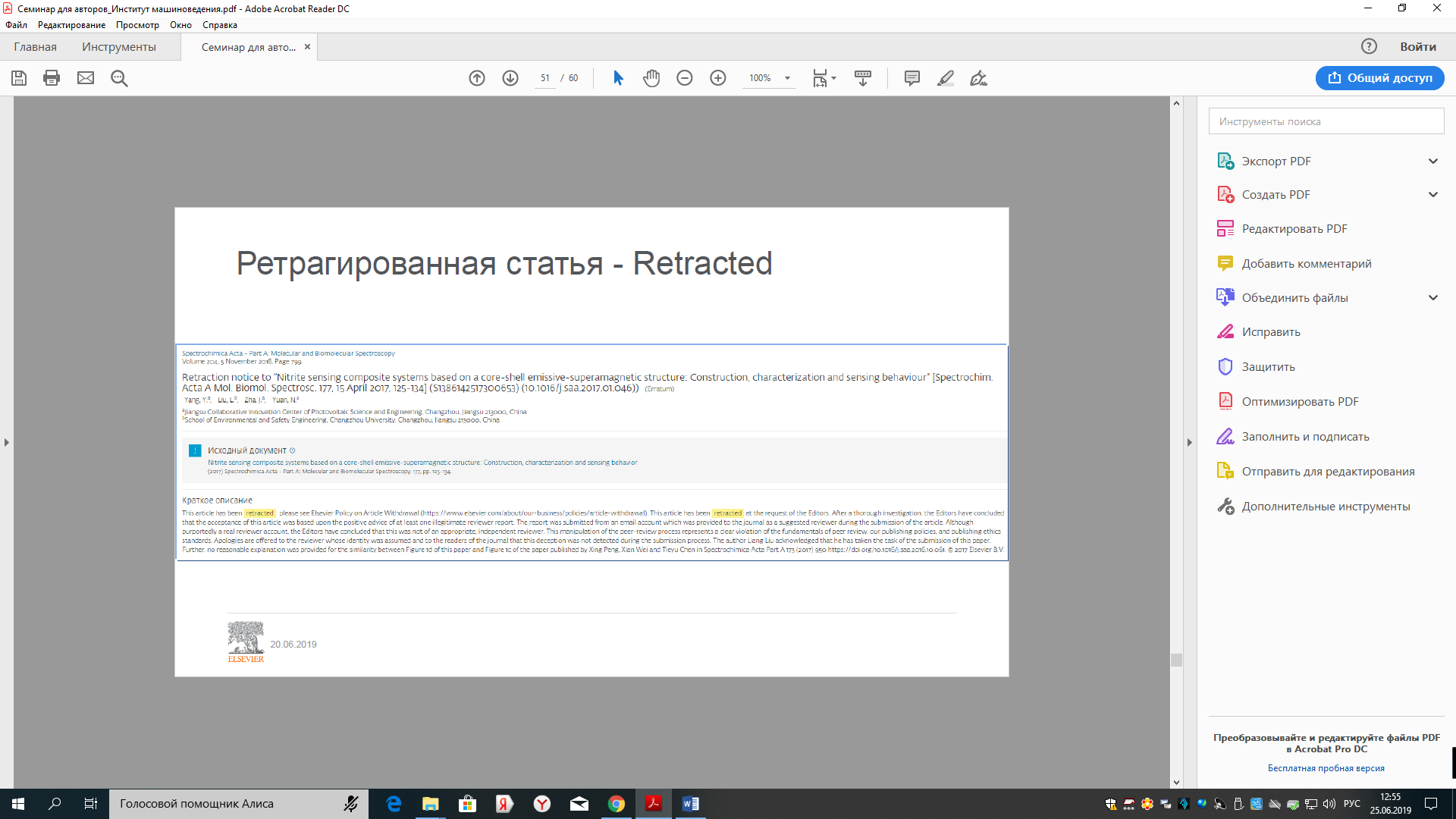 